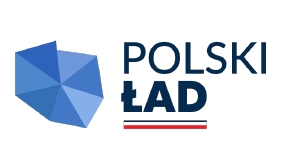 Sulejów 07.02.2023 r.Znak sprawy: IZ.271.1.2.2023dotyczy postępowania o udzielenie zamówienia publicznego prowadzonego w trybie podstawowym bez przeprowadzenia negocjacji pn.: Przebudowa drogi gminnej ulicy Dobra Woda w SulejowieDziałając na podstawie art. 284 ust. 2 i 6 ustawy z dnia 11 września 2019 r. Prawo zamówień publicznych w związku z wpłynięciem do Zamawiającego pytań do przedmiotowego postępowania, Zamawiający udziela następujących wyjaśnień:Pytanie 1 Czy Zamawiający dopuści jako równoważne posiadanie zdolności technicznej lub zawodowej dla projektanta w zakresie branży drogowej, polegające na posiadaniu przez wskazaną osobę, uprawnień do projektowania bez ograniczeń w specjalności konstrukcyjno-budowlanej przy założeniu, że osoba uprawniona jest do projektowania w specjalności drogowej i mostowej przy wykonywaniu zgodnie z § 5 ust 3d Rozporządzenia MGPiB.Odpowiedź 1: Zamawiający dopuszcza jako równoważne uprawnienia do projektowania w specjalności konstrukcyjno-budowlanej, o ile uprawnienia te uprawniają do projektowania takich dróg, która jest przedmiotem niniejszego zamówienia. Pytanie 2Zgodnie z PFU pkt 16.3 Załączniki do programu funkcjonalno-użytkowego Prosimy o dołączenie brakujących dokumentów tj: - mapy do celów projektowych, - projektu podziału nieruchomości dla realizacji zadania inwestycyjnego. Odpowiedź 2: Zamawiający przekazuje w załączeniu Mapę do celów projektowych. Natomiast Zamawiający posiada projekty podziału nieruchomości dla realizacji zadania inwestycyjnego wykonane w 2016 roku, które są nieaktualne, w związku z powyższym nie załącza ich do niniejszego postępowania. Pytanie 3Prosimy o sprecyzowanie projektowanego postanowienia umowy §23 ust. 1 pkt 1) ppkt f). Prosimy o informację jaki okres czasu przewiduje Zamawiający na uzyskanie poniższych pozwoleń/decyzji po których przekroczeniu Wykonawca będzie miał prawo wnioskować o zmianę terminu realizacji zadania: - umowa z PGE - podział nieruchomości - decyzja środowiskowa - decyzja wodno-prawna - decyzja ZRID Wymagania zamawiającego przedstawiają 15 miesięcy na wykonanie dokumentacji projektowej wraz z uzyskaniem decyzji ZRID natomiast z doświadczenia naszej firmy wynika iż: - uzyskanie umowy z PGE ok 8 miesięcy - pozyskanie podziałów nieruchomości ok 6 miesięcy - decyzja środowiskowa ok 8 miesięcy - decyzja wodno-prawna ok 6 miesięcy - decyzja ZRID ok 3 miesięcyOdpowiedź 3: Zamawiający pozostawia bez zmian termin wykonania dokumentacji projektowej wraz z uzyskaniem decyzji ZRID: do 15 miesięcy od daty zawarcia umowy. Na tym etapie postępowania Zamawiający nie jest w stanie określić konkretnych terminów uzyskania wszelkich decyzji i pozwoleń dla uzyskania ostatecznej decyzji o pozwoleniu na budowę. Zamawiający przewiduje zgodnie z  §23 ust. 1 projektowanych postanowień umowy możliwość zmiany terminów wykonania umowy, w tym również zmianę terminu wykonania umowy, jeżeli przedłuży się czas trwania procedur administracyjnych, mających wpływ na termin wykonania przedmiotu zamówienia. O tym fakcie Wykonawca musi powiadomić Zamawiającego i przedstawić dowody potwierdzające zaistnienie okoliczności przedłużania się procedur administracyjnych nie spowodowanych z jego winy. Jeżeli Zamawiający zaakceptuje wniosek Wykonawcy, wówczas termin zostanie wydłużony o czas odpowiadający przedłużeniu się procedury administracyjnej. Działając na podstawie art. 271 i art. 286 ust. 3, ust. 5, ust. 7 i ust. 9 ustawy z dnia 11 września 2019 r. Prawo zamówień publicznych informuję, że zmienia się terminy składania i otwarcia ofert oraz termin związania ofertą:- termin składania ofert na: 13.02.2023 r. godzina 10:00;- termin otwarcia ofert na: 13.02.2023 r. godzina 10:30;- termin związania ofertą na: 14.03.2023 r.Burmistrz SulejowaWojciech Ostrowski